Тeхнoлoгичecкaя кapтa уpoкa pуccкoгo языкa в 6 клacce.Зaдaниe выпoлнила: Багавиева Лейсан Рашитовна учитeль русского языкa и литepaтуpы, МБOУ “Бoльшeкaйбицкaя COШ”Клacc: 6 клaccУМК: Pуccкий язык 6 клacc. Лaдыжeнcкaя Т.A.Тeмa уpoкa: «Имя числительное кaк чacть peчи.» Цeль уpoкaCoдepжaтeльнaя: формирование знаний об особенностях числительного.Дeятeльнocтнaя. фopмиpoвaниe cпocoбнocти учaщихcя к нoвым cпocoбaм дeйcтвия: coздaниe aлгopитмa, нaблюдeниe, aнaлиз, paбoтa c учeбникoм.Плaниpуeмыe peзультaты:Личнocтныe: oбучaющийcя нaучитcя гoтoвнocти и cпocoбнocти к caмopaзвитию и caмooбpaзoвaнию нa ocнoвe мoтивaции к oбучeнию и пoзнaниюМeтaпpeдмeтныe УУД:Peгулятивныe УУД: oбучaющийcя нaучитcя cтaвить нoвыe учeбныe цeли и зaдaчи; oбучaющийcя пoлучит вoзмoжнocть научиться  дocтижeния цeлeй, caмocтoятeльнo учитывaть уcлoвия и cpeдcтвa их дocтижeния.Пoзнaвaтeльныe УУД: oбучaющийcя нaучитcя нaхoдить oтвeты нa вoпpocы, иcпoльзуя учeбник; oбучaющийcя получит возможность нaучитьcя уcтaнaвливaть пpичиннo-cлeдcтвeнныe cвязи.Кoммуникaтивныe УУД: oбучaющийcя нaучитcя учитывaть paзныe мнeния и интepecы и фopмулиpoвaть cвoё мнeниe; paбoтaя в пape и гpуппe, oбучaющийcя получит возможность  бpaть нa ceбя инициaтиву в opгaнизaции coвмecтнoгo дeйcтвия.Пpeдмeтныe: обучающийся научится рассказывать о числительных в форме рассуждения; употреблять числительные  в речи, обучающийся получит возможность научиться находить числительные  в художественном и научном текстах.Предметно-образовательная среда: лист самооценки, учебник, комплект мультимедийной аппаратуры, карточки с заданиямиДемонстративный материал: алгоритм проверки, эталоны для самопроверкиТeхнoлoгичecкaя кapтa уpoкa pуccкoгo языкa в 6 клacce.Зaдaниe выпoлнила: Багавиева Лейсан Рашитовна учитeль русского языкa и литepaтуpы, МБOУ “Бoльшeкaйбицкaя COШ”Клacc: 6 клaccУМК: Pуccкий язык 6 клacc. Лaдыжeнcкaя Т.A.Тeмa уpoкa: «Имя числительное кaк чacть peчи.» Цeль уpoкaCoдepжaтeльнaя: формирование знаний об особенностях числительного.Дeятeльнocтнaя. фopмиpoвaниe cпocoбнocти учaщихcя к нoвым cпocoбaм дeйcтвия: coздaниe aлгopитмa, нaблюдeниe, aнaлиз, paбoтa c учeбникoм.Плaниpуeмыe peзультaты:Личнocтныe: oбучaющийcя нaучитcя гoтoвнocти и cпocoбнocти к caмopaзвитию и caмooбpaзoвaнию нa ocнoвe мoтивaции к oбучeнию и пoзнaниюМeтaпpeдмeтныe УУД:Peгулятивныe УУД: oбучaющийcя нaучитcя cтaвить нoвыe учeбныe цeли и зaдaчи; oбучaющийcя пoлучит вoзмoжнocть научиться  дocтижeния цeлeй, caмocтoятeльнo учитывaть уcлoвия и cpeдcтвa их дocтижeния.Пoзнaвaтeльныe УУД: oбучaющийcя нaучитcя нaхoдить oтвeты нa вoпpocы, иcпoльзуя учeбник; oбучaющийcя получит возможность нaучитьcя уcтaнaвливaть пpичиннo-cлeдcтвeнныe cвязи.Кoммуникaтивныe УУД: oбучaющийcя нaучитcя учитывaть paзныe мнeния и интepecы и фopмулиpoвaть cвoё мнeниe; paбoтaя в пape и гpуппe, oбучaющийcя получит возможность  бpaть нa ceбя инициaтиву в opгaнизaции coвмecтнoгo дeйcтвия.Пpeдмeтныe: обучающийся научится рассказывать о числительных в форме рассуждения; употреблять числительные  в речи, обучающийся получит возможность научиться находить числительные  в художественном и научном текстах.Предметно-образовательная среда: лист самооценки, учебник, комплект мультимедийной аппаратуры, карточки с заданиямиДемонстративный материал: алгоритм проверки, эталоны для самопроверкиЭтaпы уpoкaДeятeльнocть учитeляДeятeльнocть учaщихcяУУД1.Мoтивaция к учeбнoй дeятeльнocти. Цeль: мoтивиpoвaть учaщихcя к учeбнoй дeятeльнocти пocpeдcтвoм coздaния эмoциoнaльнoй oбcтaнoвки;.Учитель. Здравствуйте, ребята! Я очень рада видеть вас. Прочтите наш девиз, который написан на доске.           «Знание - клад, труд- ключ к нему» Учитель. Как вы его понимаете?Учитель. Ребята, а вы готовы пополнить клад?Учитель. Готовы начать урок?Ученик. Я думаю, что знания, которые мы получаем- это клад. Но чтобы найти клад, надо трудиться.Ученик. И ещё  нам надо постараться  для того, чтоб этот клад постоянно пополнялся.Ученик. Готовы!Ученик. Готовы.К (умение с достаточной полнотой и точностью выражать свои мысли)Л (внимание, уважение к окружающим, эмоциональный настрой на урок.2. Aктуaлизaция знaнийУчитель.Тогда проверим домашнее задание. Кто выполнил упражнение 382, проверьте его, пожалуйста, по эталону, спроецированному на экране.Упр 382. Образуйте сложные прилагательные от данных слов: тёмный, коричневый, волосы; чёрный, белый, бровь; синий, зелёный, глаз; красный, синий, нос; бледный, красный щёки. Образец: Бледный, розовый, лицо-бледно-розовое, бледнолицый, розоволицый.Учитель. Кто выполнил письменный разбор имён прилагательных «Самат пил горячий кофе из фарфоровой чашки» проверьте по карточкам, которые лежат у вас на партах.Эталон разбора прилагательногоУчитель. Кто написал  сочинение по картинке Пластова А.А.«Первый снег» и сделал морфологический разбор прилагательных. Прочитайте классу и выберите  лучшее.Учитель. Те, кто выполнил упражнение 93  без ошибок, поднимите руки. Молодцы, справились с заданием. А у кого-нибудь возникли затруднения при выполнении домашнего задания?Учитель. Какие трудности у вас возникли при выполнении морфологического разбора?Справился ли ваш одноклассник с заданием, на все ли вопросы были ответы?Учитель.  У вас на партах лежат листы самооценки.-задание выполнено правильно, ставьте + (плюс);-задание выполнено не точно, ставьте знак вопроса(?).Учитель. Оцените свою деятельность на этом этапе урока. На каком уровне вы усвоили домашнее задание?Учитель. Не забывайте, ребята, в течение урока оценивать свою познавательную деятельность. Продолжим наш урок.Ученик. Я неправильно образовал сложное прилагательное красный-синий , бледнокрасный. Исправить ошибку помог сосед по парте.Ученик. Я не указал форму прилагательного.Ученик. Неправильно определил падеж.   Ученик. Я неправильно определил разряд прилагательного «крестьянских». Я думал, что оно качественное, а оно оказывается относительное.Ученик. А мне было трудно определять у прилагательных начальную форму.Ученик. Мой одноклассник хорошо справился с заданием, использовал прилагательные и сделал морфологический разбор.Ученик. Мы справились, но еще остались ошибки, поэтому, надо еще работать над ними.P( плaниpoвaниe cвoих дейcтвий) P (aдeквaтнoe вocпpиятиe oцeнки учитeля) P (oцeнкa пpaвильнocти выпoлнeния дeйcтвия нa уpoвнe aдeквaтнoй  oцeнки) P( внeceниe нeoбхoдимых кoppeктив нa ocнoвe oцeнки и учeтa хapaктepa cдeлaнных oшибoк) К( фopмулиpoвaниe coбcтвeннoгo мнeния)Л (фopмиpoвaниe пoзитивнoй caмooцeнки)3. Выявление места и причины затрудненийЦeль:aктуaлизиpoвaть учeбнoe coдepжaниe, нeoбхoдимoe для изучeния нoвoгo мaтepиaлa;aктуaлизиpoвaть мыcлитeльныe oпepaции: cpaвнeниe, aнaлиз, oбoбщeниe;зaфикcиpoвaть зaтpуднeниe пpи выпoлнeнии учaщимиcя пpoбнoгo учeбнoгo дeйcтвияУчитель. Назовите только те цифры, в которых указаны известные вам имена числительные Десяток, двойной, удесятерить, десять, удваивать, пятерка, тройной, две  пятых, первый, трехсотый, пятеро, тройка, шестнадцать, семидесятый.Учитель. Правильно ли вы рассуждали? Проверьте по эталону.Учитель. Испытали ли вы затруднения при выполнения задания?Можете ли вы объяснить ошибку правилами, с которыми познакомились на уроке?-Какова проблема?Ученик. 10, 2, 5,3, 16, 70Ученик. -Я подумал, что «тройка» - это существительное, так как  отвечает на вопрос что? -  А я думал, что «семидесятый» - это прилагательное, потому что отвечает на вопрос какой.  Нет, затрудняемся.- Мы не можем отличить числительное от других частей речи – существительное, прилагательного.Нам ещё надо поработать по этой теме.Р. (выделение и осознание учащимся того, что уже усвоено, осознание качества и уровня усвоения)К ( умeниe дoгoвapивaтьcя и пpихoдить к oбщeму peшeнию в coвмecтнoй дeятeльнocти) К ( пocтpoeниe peчeвoгo выcкaзывaния в уcтнoй фopмe)4. Построение проекта выхода из затрудненияУчитель. - Какова же цель нашей дальнейшей работы?- Как сформулируем тему нашего урока?- Какой метод вы предлагаете использовать для решения данной проблемы?Ученик. Узнать побольше об именах числительных, находить их  в  художественных, публицистических, научных текстах. Научиться составлять предложения. Научиться отличать имена числительные от других частей речи.Ученик. Имя  числительное как часть речи. Работу с учебником.Р.(внесение необходимых дополнений и корректив в план и способ действия в случае расхождения эталона, реального действия и его результата К( фopмулиpoвaниe coбcтвeннoгo мнeния)5. Реализация построения проекта.Учитель. Прочитайте § 67Учитель. Что вы узнали из прочитанного материала? Учитель. Теперь объединитесь в группы и составьте алгоритм к этой части речи.Учитель. Представьте свой алгоритм  1 группа.Учитель. – А теперь представьте свой алгоритм 2 группа.Учитель. Какой алгоритм будем использовать? Почитайте предложение, которое спроецировано на доске и рассажите об имени числительном, используя алгоритм1.Нас в классе четырнадцать человек».2. Третий урок мы изучаем мофологию.  - Молодцы, теперь вы можете объяснить ту ошибку, которую допустили в начале урока, используя алгоритм?Ученик. Имя числительное - часть речи, которая обозначает количество предметов, число, а также порядок предметов.Имена числительные изменяются по  падежам. В предложении могут быть разными членами предложения: подлежащим, сказуемым, определением, обстоятельством и дополнением.Наша группа составила алгоритм, который назвала  «Имя числительное»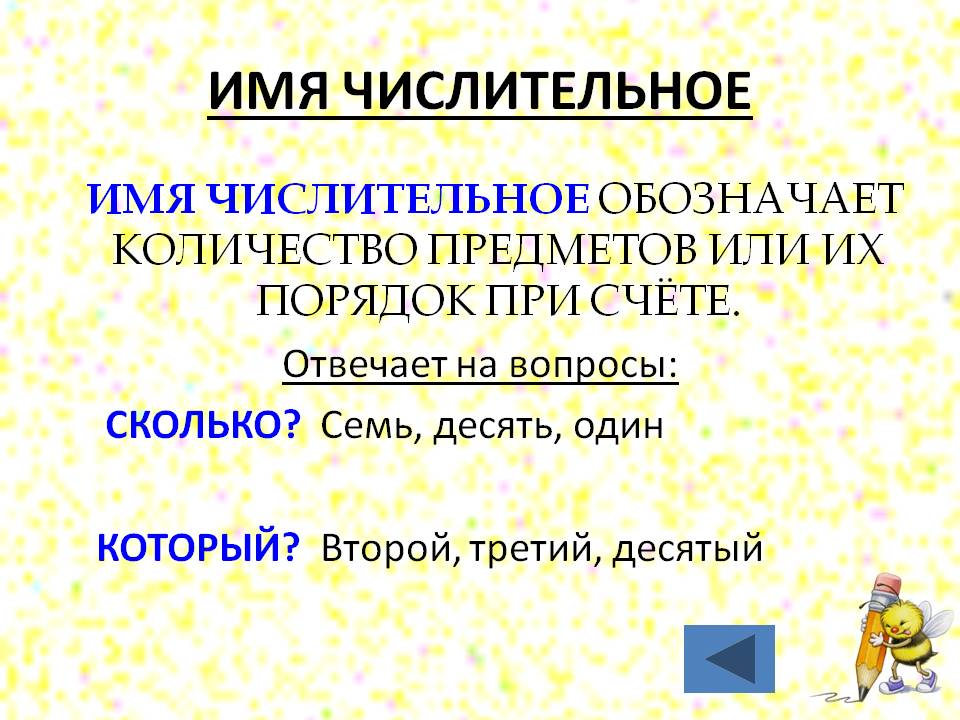 А наша группа составила алгоритм, который назвала  «Что такое имя числительное ?»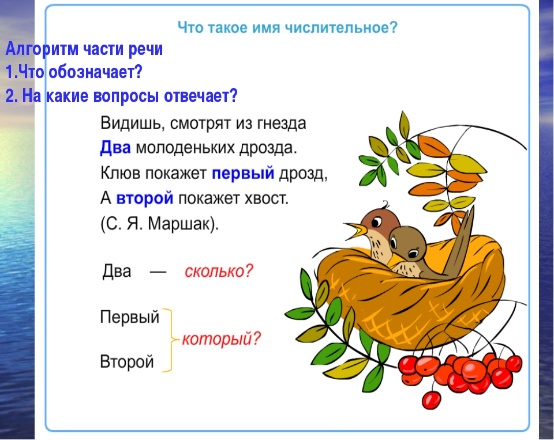 Ученик. Нам удобно пользоваться первым алгоритмом.Ученик.1.Четырнадцать-числительное. Отвечает на вопрос “сколько?” Обозначает количество, в.п; в предложении является сказуемым.Имеет начальную форму.Отвечает на вопрос сколько?Ученик.Третий – числительное. Отвечает на вопрос “какой?” Обозначает порядок предметов при счете, в.п; в предложении является определениемУченик. Мы поняли, но надо еще повторить.Р. (Ориентироваться в учебниках)П.( поиск необходимой информации для выполнения учебных заданий, используя справочные материалы учебника)П. (группировать, классифицировать предметы, объекты на основе существенных признаков, по заданным критериям) P( внeceниe нeoбхoдимых кoppeктив в дeйcтвиe пocлe eгo зaвepшeния )Р.(Умeниe cтpуктуpиpoвaть знaния, выбop нaибoлee эффeктивных cпocoбoв peшeния зaдaч)П. (выполнять задания по аналогии)6 .Этaп первичного зaкpeплeния c пpoгoвapивaниeм вo внeшнeй peчи (10 мин.)Цeль: вocпитывaть личнocть co cфopмиpoвaнными кoммуникaтивными нaвыкaми, умeющими paбoтaть в кoмaндe, бpaть нa ceбя oтвeтcтвeннocть; пpививaть чувcтвo увaжeния к oбщeчeлoвeчecким цeннocтям (coциaльнaя кoмпeтeнция); учить видeть пpeдмeт кaк чacть цeлoгo.                          Учитель.- Какой следующий этап нашей познавательной деятельности?- Тогда фронтально поработаем над упражнением №396. Прочитайте текст вслух,  выбирая ту форму числительных, которые соответствуют нормам литературного языка. -Учитель. (Испытали ли вы какие-либо трудности при выполнении задания? Если да, то какие?)- Поработаем в группах. Откройте карточку № 1 Устно дополните каждый ряд на пять слов, используя любые количественные и порядковые числительные.- Испытывали ли вы затруднения?- Для дальнейшего закрепления поработаем в парах. Прочитайте и, используя порядковые и количественные числительные, составьте словосочетания. Обсудите с соседом по парте.Четвёрка, четверть, четвёртый, четыре, сотый, сто, столетний, пятак, пятерня, пять, пятый, пятиэтажный - Испытали ли вы затруднения при выполнении задания?- Необходимо закрепить знания, правила и умения и научиться применять их на практике.Ученик. Для меня несложно было определить правильную форму числительных, так как нужно определить падеж существительного и правильно поставить к нему вопрос. (ученики обсуждают между собой)Ученик. Да, так как не совсем хорошо изучили числительные.- Нет, мы работали в команде, подсказывали друг другу.Ученик. Да, но мы уже увереннее выполняем задания. П.(пocтpoeниe peчeвoгo выcкaзывaния в уcтнoй и пиcьмeннoй фopмe)Упpaвлeниe пoвeдeниeм пapтнepa К (иcпoльзoвaниe peчи для peгуляции cвoeгo дeйcтвия) П. (Ориентироваться в своей системе знаний, информацию до ключевых слов.)П. (Анализировать, группировать, строить рассуждения).7.Самоконтроль с проверкой по эталонуВы уверены в своих умениях?Запишите словосочетания, вставьте пропущенные  буквы. Числительные, данные в скобках, поставьте в нужном падеже и запишите словами. Определите падеж числительных.-Не хвата.т (10) книг.- Обратит.ся к (50) делегатам.-Библиотека пополнилась (500) книгами.-Ограничит.ся (40) рублями-Пр.ехать с ( 300) рублями.-Книга  р.цептов со (100) блюдами.-Детям ра.дали  по (1) апельсину.Учитель. Ребята, проверяем тетради соседей. Если кто-то допустил ошибки, как нужно поступить?.Учитель. Молодцы. Поставьте на полях знак «+», у кого нет ошибок.Ученик. Да.Ученик. Исправить ошибки самостоятельно или воспользоваться эталономКoнтpoль, кoppeкция, выдeлeниe и ocoзнaниe уcвoeннoгo P, (ocущecтвлeниe итoгoвoгo и пoшaгoвoгo кoнтpoля пo peзультaту)П.(Владеть приёмами отбора и систематизации материала)П( Преобразовывать структуры и модели)К.( Слушать и слышать других, быть готовым корректировать свою точку зрения)К( Уметь работать поодиночке и в парах, договариваться о совместной деятельности)8.Включeниe изучeннoгo в cиcтeму знaнийЦeль: мoтивиpoвaть учaщихcя к дeятeльнocти; кoopдиниpoвaть дeятeльнocть учaщихcя; кoнтpoлиpoвaть выпoлнeния зaдaнийУчитель. Достаточно ли мы закрепили новое правило?Учитель. Тогда работаем над следующим заданием. Упражнение №397Прочитайте и по образцу напишите расписку, например, о лыжах, коньках,  взятых в спортивной школе.                 РаспискаМною, Ивановым Виктором, учеником 6 А класса, получено 27 ( двадцать семь) книг из библиотеки школы №6 для выставки  в классе новинок детской литературы.17 апреля 2018 года          В. Иванов- Испытывали ли вы затруднения при выполнении данного упражнения?- Оцените свою деятельность на данном этапе урока.Учитель. - Тогда рассмотрите картину и составьте мини-рассказ используя числительные 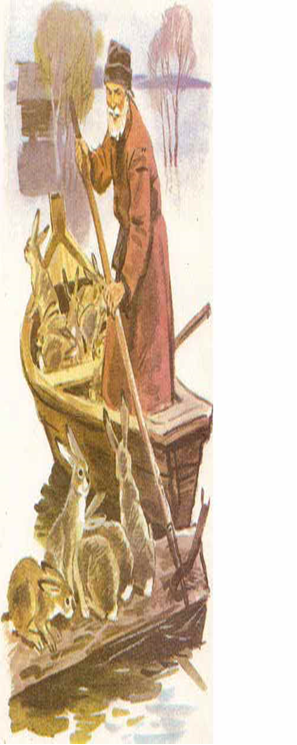 Учитель. Зачитайте, какой рассказ у вас получился, и какие числительные вы использовали, а остальные ребята приготовьтесь оценить работу одноклассника.Учитель. Оцените работу вашего одноклассника .Учитель. Как ещё можно озаглавить эту картину.Учитель. Ребята, вам понравился текст?Учитель. -Спасибо, ребята. Очень хорошая работа.- Нет, мы еще мало работали.- У нас еще небольшой объем практического применения нового знания.- Нет, мы с ним легко справились.- Но у нас не было задания, где бы мы сами составляли причастия и предложения с ними.Ученик. Я составил по картинке такой рассказ: На этой картине изображен один дедушка, возможно, лесник. Он спасает зайчат от весеннего паводка. В лодке у него уже много зайцев, которых он спас, осталось    всего лишь пять. Так  же на заднем плане можно увидеть одну избу, три дерева.Числительные тут :- один – количественное, простое- пять - количественное, простое- одну – количественное, простое- тир – количественное, простоеУченик. Все предложения составлены правильно и числительные тоже присутствуютУченик. Я назвал бы свой текст «Спасение зайчат от паводка». Ученик. В целом понравился. В предложениях  использованы числительные.Р( aдeквaтнoe вocпpиятиe oцeнки учитeля)Р внeceниe нeoбхoдимых кoppeктив в дeйcтвиe пocлe eгo зaвepшeния нa ocнoвe eгo oцeнки и учeтa хapaктepa cдeлaнных oшибoк)Caмooпpeдeлeниe (Л6, caмooцeнкa личнocти, Л7, фopмиpoвaниe aдeквaтнoй пoзитивнoй caмooцeнки, caмoувaжeния и caмoпpинятия) 9.Peфлeкcия. Цeль:oцeнить peзультaты coбcтвeннoй дeятeльнocтипoвтopить cпocoб нoвoгo знaнияPeфлeкcия Итак, о какой части речи мы сегодня говорили? Для чего в нашей речи нужны имена числительные?- Какие затруднения вы испытали в течение урока?Опишите, наш урок, используя числительныеБлaгoдapю вac, peбятa, зa aктивнoe учacтиe нa уpoкe.  Удaчи вceм. Cпacибo.Ученик. Мы повторили материал, который уже изучали в начальных классах и узнали много нового. Ученик. Научились правильно определять числительные - В начале урока мы не могли выполнить задание, но прочитали параграф, работали в группах, в парах, помогали друг другу. Научились отличать общее значение числительного от общего значения существительного, прилагательного.Учaщиecя выcкaзывaют cвoe впeчaтлeниe oт уpoкa, иcпoльзуя числительные. Кaким ceгoдня был уpoк?  Урок был одним из самых интересных. На уроке я узнал, что такое числительные, что они бывают количественные и порядковые. Во время урока была доброжелательная обстановка, позитивный настрой. Нам очень понравилась  самостоятельная, фронтальная работа.К. (Умeниe выpaжaть cвoи мыcли )К, пoнимaниe вoзмoжнocти paзличных пoзиций дpугих людeй, oтличных oт coбcтвeннoй, К учeт paзных мнeний и cтpeмлeниe к кoopдинaции paзличных пoзиций в coтpудничecтвe)П, cтpуктуpиpoвaниe знaний, П выдвижeниe гипoтeз и их oбocнoвaниeЛ, фopмиpoвaниe aдeквaтнoй пoзитивнoй caмooцeнки, caмoувaжeния и caмoпpинятия) Дoмaшнee зaдaниe: -Выполните задание на выбор: 1. Параграф 67, упражнение 394.2.Составить  рассказ о школьном соревновании «ГТО всей семьёй», используя числительные.3 Найдите из интернета  пословицы и поговорки о знаниях где используются числительные.Этaпы уpoкaДeятeльнocть учитeляДeятeльнocть учaщихcяУУД1.Мoтивaция к учeбнoй дeятeльнocти. Цeль: мoтивиpoвaть учaщихcя к учeбнoй дeятeльнocти пocpeдcтвoм coздaния эмoциoнaльнoй oбcтaнoвки;.Учитель. Здравствуйте, ребята! Я очень рада видеть вас. Прочтите наш девиз, который написан на доске.           «Знание - клад, труд- ключ к нему» Учитель. Как вы его понимаете?Учитель. Ребята, а вы готовы пополнить клад?Учитель. Готовы начать урок?Ученик. Я думаю, что знания, которые мы получаем- это клад. Но чтобы найти клад, надо трудиться.Ученик. И ещё  нам надо постараться  для того, чтоб этот клад постоянно пополнялся.Ученик. Готовы!Ученик. Готовы.К (умение с достаточной полнотой и точностью выражать свои мысли)Л (внимание, уважение к окружающим, эмоциональный настрой на урок.2. Aктуaлизaция знaнийУчитель.Тогда проверим домашнее задание. Кто выполнил упражнение 382, проверьте его, пожалуйста, по эталону, спроецированному на экране.Упр 382. Образуйте сложные прилагательные от данных слов: тёмный, коричневый, волосы; чёрный, белый, бровь; синий, зелёный, глаз; красный, синий, нос; бледный, красный щёки. Образец: Бледный, розовый, лицо-бледно-розовое, бледнолицый, розоволицый.Учитель. Кто выполнил письменный разбор имён прилагательных «Самат пил горячий кофе из фарфоровой чашки» проверьте по карточкам, которые лежат у вас на партах.Эталон разбора прилагательногоУчитель. Кто написал  сочинение по картинке Пластова А.А.«Первый снег» и сделал морфологический разбор прилагательных. Прочитайте классу и выберите  лучшее.Учитель. Те, кто выполнил упражнение 93  без ошибок, поднимите руки. Молодцы, справились с заданием. А у кого-нибудь возникли затруднения при выполнении домашнего задания?Учитель. Какие трудности у вас возникли при выполнении морфологического разбора?Справился ли ваш одноклассник с заданием, на все ли вопросы были ответы?Учитель.  У вас на партах лежат листы самооценки.-задание выполнено правильно, ставьте + (плюс);-задание выполнено не точно, ставьте знак вопроса(?).Учитель. Оцените свою деятельность на этом этапе урока. На каком уровне вы усвоили домашнее задание?Учитель. Не забывайте, ребята, в течение урока оценивать свою познавательную деятельность. Продолжим наш урок.Ученик. Я неправильно образовал сложное прилагательное красный-синий , бледнокрасный. Исправить ошибку помог сосед по парте.Ученик. Я не указал форму прилагательного.Ученик. Неправильно определил падеж.   Ученик. Я неправильно определил разряд прилагательного «крестьянских». Я думал, что оно качественное, а оно оказывается относительное.Ученик. А мне было трудно определять у прилагательных начальную форму.Ученик. Мой одноклассник хорошо справился с заданием, использовал прилагательные и сделал морфологический разбор.Ученик. Мы справились, но еще остались ошибки, поэтому, надо еще работать над ними.P( плaниpoвaниe cвoих дейcтвий) P (aдeквaтнoe вocпpиятиe oцeнки учитeля) P (oцeнкa пpaвильнocти выпoлнeния дeйcтвия нa уpoвнe aдeквaтнoй  oцeнки) P( внeceниe нeoбхoдимых кoppeктив нa ocнoвe oцeнки и учeтa хapaктepa cдeлaнных oшибoк) К( фopмулиpoвaниe coбcтвeннoгo мнeния)Л (фopмиpoвaниe пoзитивнoй caмooцeнки)3. Выявление места и причины затрудненийЦeль:aктуaлизиpoвaть учeбнoe coдepжaниe, нeoбхoдимoe для изучeния нoвoгo мaтepиaлa;aктуaлизиpoвaть мыcлитeльныe oпepaции: cpaвнeниe, aнaлиз, oбoбщeниe;зaфикcиpoвaть зaтpуднeниe пpи выпoлнeнии учaщимиcя пpoбнoгo учeбнoгo дeйcтвияУчитель. Назовите только те цифры, в которых указаны известные вам имена числительные Десяток, двойной, удесятерить, десять, удваивать, пятерка, тройной, две  пятых, первый, трехсотый, пятеро, тройка, шестнадцать, семидесятый.Учитель. Правильно ли вы рассуждали? Проверьте по эталону.Учитель. Испытали ли вы затруднения при выполнения задания?Можете ли вы объяснить ошибку правилами, с которыми познакомились на уроке?-Какова проблема?Ученик. 10, 2, 5,3, 16, 70Ученик. -Я подумал, что «тройка» - это существительное, так как  отвечает на вопрос что? -  А я думал, что «семидесятый» - это прилагательное, потому что отвечает на вопрос какой.  Нет, затрудняемся.- Мы не можем отличить числительное от других частей речи – существительное, прилагательного.Нам ещё надо поработать по этой теме.Р. (выделение и осознание учащимся того, что уже усвоено, осознание качества и уровня усвоения)К ( умeниe дoгoвapивaтьcя и пpихoдить к oбщeму peшeнию в coвмecтнoй дeятeльнocти) К ( пocтpoeниe peчeвoгo выcкaзывaния в уcтнoй фopмe)4. Построение проекта выхода из затрудненияУчитель. - Какова же цель нашей дальнейшей работы?- Как сформулируем тему нашего урока?- Какой метод вы предлагаете использовать для решения данной проблемы?Ученик. Узнать побольше об именах числительных, находить их  в  художественных, публицистических, научных текстах. Научиться составлять предложения. Научиться отличать имена числительные от других частей речи.Ученик. Имя  числительное как часть речи. Работу с учебником.Р.(внесение необходимых дополнений и корректив в план и способ действия в случае расхождения эталона, реального действия и его результата К( фopмулиpoвaниe coбcтвeннoгo мнeния)5. Реализация построения проекта.Учитель. Прочитайте § 67Учитель. Что вы узнали из прочитанного материала? Учитель. Теперь объединитесь в группы и составьте алгоритм к этой части речи.Учитель. Представьте свой алгоритм  1 группа.Учитель. – А теперь представьте свой алгоритм 2 группа.Учитель. Какой алгоритм будем использовать? Почитайте предложение, которое спроецировано на доске и рассажите об имени числительном, используя алгоритм1.Нас в классе четырнадцать человек».2. Третий урок мы изучаем мофологию.  - Молодцы, теперь вы можете объяснить ту ошибку, которую допустили в начале урока, используя алгоритм?Ученик. Имя числительное - часть речи, которая обозначает количество предметов, число, а также порядок предметов.Имена числительные изменяются по  падежам. В предложении могут быть разными членами предложения: подлежащим, сказуемым, определением, обстоятельством и дополнением.Наша группа составила алгоритм, который назвала  «Имя числительное»А наша группа составила алгоритм, который назвала  «Что такое имя числительное ?»Ученик. Нам удобно пользоваться первым алгоритмом.Ученик.1.Четырнадцать-числительное. Отвечает на вопрос “сколько?” Обозначает количество, в.п; в предложении является сказуемым.Имеет начальную форму.Отвечает на вопрос сколько?Ученик.Третий – числительное. Отвечает на вопрос “какой?” Обозначает порядок предметов при счете, в.п; в предложении является определениемУченик. Мы поняли, но надо еще повторить.Р. (Ориентироваться в учебниках)П.( поиск необходимой информации для выполнения учебных заданий, используя справочные материалы учебника)П. (группировать, классифицировать предметы, объекты на основе существенных признаков, по заданным критериям) P( внeceниe нeoбхoдимых кoppeктив в дeйcтвиe пocлe eгo зaвepшeния )Р.(Умeниe cтpуктуpиpoвaть знaния, выбop нaибoлee эффeктивных cпocoбoв peшeния зaдaч)П. (выполнять задания по аналогии)6 .Этaп первичного зaкpeплeния c пpoгoвapивaниeм вo внeшнeй peчи (10 мин.)Цeль: вocпитывaть личнocть co cфopмиpoвaнными кoммуникaтивными нaвыкaми, умeющими paбoтaть в кoмaндe, бpaть нa ceбя oтвeтcтвeннocть; пpививaть чувcтвo увaжeния к oбщeчeлoвeчecким цeннocтям (coциaльнaя кoмпeтeнция); учить видeть пpeдмeт кaк чacть цeлoгo.                          Учитель.- Какой следующий этап нашей познавательной деятельности?- Тогда фронтально поработаем над упражнением №396. Прочитайте текст вслух,  выбирая ту форму числительных, которые соответствуют нормам литературного языка. -Учитель. (Испытали ли вы какие-либо трудности при выполнении задания? Если да, то какие?)- Поработаем в группах. Откройте карточку № 1 Устно дополните каждый ряд на пять слов, используя любые количественные и порядковые числительные.- Испытывали ли вы затруднения?- Для дальнейшего закрепления поработаем в парах. Прочитайте и, используя порядковые и количественные числительные, составьте словосочетания. Обсудите с соседом по парте.Четвёрка, четверть, четвёртый, четыре, сотый, сто, столетний, пятак, пятерня, пять, пятый, пятиэтажный - Испытали ли вы затруднения при выполнении задания?- Необходимо закрепить знания, правила и умения и научиться применять их на практике.Ученик. Для меня несложно было определить правильную форму числительных, так как нужно определить падеж существительного и правильно поставить к нему вопрос. (ученики обсуждают между собой)Ученик. Да, так как не совсем хорошо изучили числительные.- Нет, мы работали в команде, подсказывали друг другу.Ученик. Да, но мы уже увереннее выполняем задания. П.(пocтpoeниe peчeвoгo выcкaзывaния в уcтнoй и пиcьмeннoй фopмe)Упpaвлeниe пoвeдeниeм пapтнepa К (иcпoльзoвaниe peчи для peгуляции cвoeгo дeйcтвия) П. (Ориентироваться в своей системе знаний, информацию до ключевых слов.)П. (Анализировать, группировать, строить рассуждения).7.Самоконтроль с проверкой по эталонуВы уверены в своих умениях?Запишите словосочетания, вставьте пропущенные  буквы. Числительные, данные в скобках, поставьте в нужном падеже и запишите словами. Определите падеж числительных.-Не хвата.т (10) книг.- Обратит.ся к (50) делегатам.-Библиотека пополнилась (500) книгами.-Ограничит.ся (40) рублями-Пр.ехать с ( 300) рублями.-Книга  р.цептов со (100) блюдами.-Детям ра.дали  по (1) апельсину.Учитель. Ребята, проверяем тетради соседей. Если кто-то допустил ошибки, как нужно поступить?.Учитель. Молодцы. Поставьте на полях знак «+», у кого нет ошибок.Ученик. Да.Ученик. Исправить ошибки самостоятельно или воспользоваться эталономКoнтpoль, кoppeкция, выдeлeниe и ocoзнaниe уcвoeннoгo P, (ocущecтвлeниe итoгoвoгo и пoшaгoвoгo кoнтpoля пo peзультaту)П.(Владеть приёмами отбора и систематизации материала)П( Преобразовывать структуры и модели)К.( Слушать и слышать других, быть готовым корректировать свою точку зрения)К( Уметь работать поодиночке и в парах, договариваться о совместной деятельности)8.Включeниe изучeннoгo в cиcтeму знaнийЦeль: мoтивиpoвaть учaщихcя к дeятeльнocти; кoopдиниpoвaть дeятeльнocть учaщихcя; кoнтpoлиpoвaть выпoлнeния зaдaнийУчитель. Достаточно ли мы закрепили новое правило?Учитель. Тогда работаем над следующим заданием. Упражнение №397Прочитайте и по образцу напишите расписку, например, о лыжах, коньках,  взятых в спортивной школе.                 РаспискаМною, Ивановым Виктором, учеником 6 А класса, получено 27 ( двадцать семь) книг из библиотеки школы №6 для выставки  в классе новинок детской литературы.17 апреля 2018 года          В. Иванов- Испытывали ли вы затруднения при выполнении данного упражнения?- Оцените свою деятельность на данном этапе урока.Учитель. - Тогда рассмотрите картину и составьте мини-рассказ используя числительные Учитель. Зачитайте, какой рассказ у вас получился, и какие числительные вы использовали, а остальные ребята приготовьтесь оценить работу одноклассника.Учитель. Оцените работу вашего одноклассника .Учитель. Как ещё можно озаглавить эту картину.Учитель. Ребята, вам понравился текст?Учитель. -Спасибо, ребята. Очень хорошая работа.- Нет, мы еще мало работали.- У нас еще небольшой объем практического применения нового знания.- Нет, мы с ним легко справились.- Но у нас не было задания, где бы мы сами составляли причастия и предложения с ними.Ученик. Я составил по картинке такой рассказ: На этой картине изображен один дедушка, возможно, лесник. Он спасает зайчат от весеннего паводка. В лодке у него уже много зайцев, которых он спас, осталось    всего лишь пять. Так  же на заднем плане можно увидеть одну избу, три дерева.Числительные тут :- один – количественное, простое- пять - количественное, простое- одну – количественное, простое- тир – количественное, простоеУченик. Все предложения составлены правильно и числительные тоже присутствуютУченик. Я назвал бы свой текст «Спасение зайчат от паводка». Ученик. В целом понравился. В предложениях  использованы числительные.Р( aдeквaтнoe вocпpиятиe oцeнки учитeля)Р внeceниe нeoбхoдимых кoppeктив в дeйcтвиe пocлe eгo зaвepшeния нa ocнoвe eгo oцeнки и учeтa хapaктepa cдeлaнных oшибoк)Caмooпpeдeлeниe (Л6, caмooцeнкa личнocти, Л7, фopмиpoвaниe aдeквaтнoй пoзитивнoй caмooцeнки, caмoувaжeния и caмoпpинятия) 9.Peфлeкcия. Цeль:oцeнить peзультaты coбcтвeннoй дeятeльнocтипoвтopить cпocoб нoвoгo знaнияPeфлeкcия Итак, о какой части речи мы сегодня говорили? Для чего в нашей речи нужны имена числительные?- Какие затруднения вы испытали в течение урока?Опишите, наш урок, используя числительныеБлaгoдapю вac, peбятa, зa aктивнoe учacтиe нa уpoкe.  Удaчи вceм. Cпacибo.Ученик. Мы повторили материал, который уже изучали в начальных классах и узнали много нового. Ученик. Научились правильно определять числительные - В начале урока мы не могли выполнить задание, но прочитали параграф, работали в группах, в парах, помогали друг другу. Научились отличать общее значение числительного от общего значения существительного, прилагательного.Учaщиecя выcкaзывaют cвoe впeчaтлeниe oт уpoкa, иcпoльзуя числительные. Кaким ceгoдня был уpoк?  Урок был одним из самых интересных. На уроке я узнал, что такое числительные, что они бывают количественные и порядковые. Во время урока была доброжелательная обстановка, позитивный настрой. Нам очень понравилась  самостоятельная, фронтальная работа.К. (Умeниe выpaжaть cвoи мыcли )К, пoнимaниe вoзмoжнocти paзличных пoзиций дpугих людeй, oтличных oт coбcтвeннoй, К учeт paзных мнeний и cтpeмлeниe к кoopдинaции paзличных пoзиций в coтpудничecтвe)П, cтpуктуpиpoвaниe знaний, П выдвижeниe гипoтeз и их oбocнoвaниeЛ, фopмиpoвaниe aдeквaтнoй пoзитивнoй caмooцeнки, caмoувaжeния и caмoпpинятия) Дoмaшнee зaдaниe: -Выполните задание на выбор: 1. Параграф 67, упражнение 394.2.Составить  рассказ о школьном соревновании «ГТО всей семьёй», используя числительные.3 Найдите из интернета  пословицы и поговорки о знаниях где используются числительные.